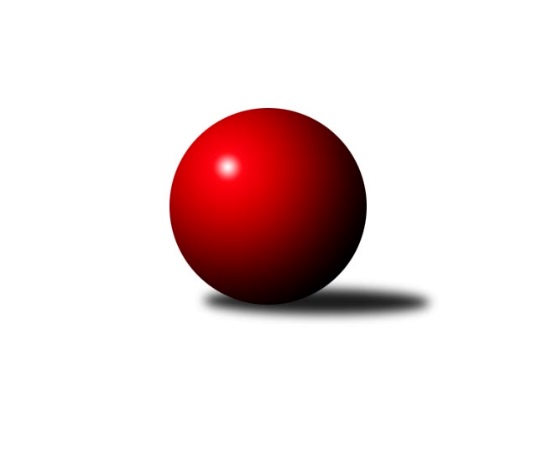 Č.1Ročník 2021/2022	22.5.2024 Jihomoravský KP2 jih 2021/2022Statistika 1. kolaTabulka družstev:		družstvo	záp	výh	rem	proh	skore	sety	průměr	body	plné	dorážka	chyby	1.	SK Podlužan Prušánky D	1	1	0	0	6.0 : 0.0 	(8.0 : 0.0)	1737	2	1227	510	23	2.	TJ Sokol Šanov D	1	1	0	0	6.0 : 0.0 	(7.0 : 1.0)	1772	2	1258	514	19	3.	TJ Sokol Kuchařovice	1	1	0	0	5.0 : 1.0 	(5.0 : 3.0)	1817	2	1270	547	41	4.	KK Vyškov E	1	1	0	0	5.0 : 1.0 	(4.5 : 3.5)	1802	2	1247	555	28	5.	KK Vyškov G	1	1	0	0	5.0 : 1.0 	(4.0 : 4.0)	1709	2	1189	520	27	6.	SK STAK Domanín	1	1	0	0	5.0 : 1.0 	(4.0 : 4.0)	1555	2	1106	449	28	7.	TJ Sokol Mistřín D	1	1	0	0	4.0 : 2.0 	(5.0 : 3.0)	1643	2	1172	471	50	8.	SK Baník Ratíškovice D	1	0	0	1	2.0 : 4.0 	(3.0 : 5.0)	1574	0	1167	407	56	9.	TJ Sokol Vracov C	1	0	0	1	1.0 : 5.0 	(4.0 : 4.0)	1574	0	1152	422	44	10.	KK Vyškov F	1	0	0	1	1.0 : 5.0 	(4.0 : 4.0)	1534	0	1089	445	35	11.	SK Podlužan Prušánky C	1	0	0	1	1.0 : 5.0 	(3.5 : 4.5)	1769	0	1268	501	33	12.	TJ Sokol Šanov C	1	0	0	1	1.0 : 5.0 	(3.0 : 5.0)	1740	0	1217	523	33	13.	KC Hodonín	1	0	0	1	0.0 : 6.0 	(1.0 : 7.0)	1383	0	1019	364	80	14.	TJ Jiskra Kyjov B	1	0	0	1	0.0 : 6.0 	(0.0 : 8.0)	1369	0	1015	354	66Tabulka doma:		družstvo	záp	výh	rem	proh	skore	sety	průměr	body	maximum	minimum	1.	TJ Sokol Šanov D	1	1	0	0	6.0 : 0.0 	(7.0 : 1.0)	1772	2	1772	1772	2.	TJ Sokol Kuchařovice	1	1	0	0	5.0 : 1.0 	(5.0 : 3.0)	1817	2	1817	1817	3.	SK STAK Domanín	1	1	0	0	5.0 : 1.0 	(4.0 : 4.0)	1555	2	1555	1555	4.	TJ Sokol Mistřín D	1	1	0	0	4.0 : 2.0 	(5.0 : 3.0)	1643	2	1643	1643	5.	SK Baník Ratíškovice D	0	0	0	0	0.0 : 0.0 	(0.0 : 0.0)	0	0	0	0	6.	KK Vyškov E	0	0	0	0	0.0 : 0.0 	(0.0 : 0.0)	0	0	0	0	7.	SK Podlužan Prušánky D	0	0	0	0	0.0 : 0.0 	(0.0 : 0.0)	0	0	0	0	8.	KK Vyškov G	0	0	0	0	0.0 : 0.0 	(0.0 : 0.0)	0	0	0	0	9.	TJ Sokol Šanov C	0	0	0	0	0.0 : 0.0 	(0.0 : 0.0)	0	0	0	0	10.	KK Vyškov F	0	0	0	0	0.0 : 0.0 	(0.0 : 0.0)	0	0	0	0	11.	KC Hodonín	0	0	0	0	0.0 : 0.0 	(0.0 : 0.0)	0	0	0	0	12.	TJ Sokol Vracov C	1	0	0	1	1.0 : 5.0 	(4.0 : 4.0)	1574	0	1574	1574	13.	SK Podlužan Prušánky C	1	0	0	1	1.0 : 5.0 	(3.5 : 4.5)	1769	0	1769	1769	14.	TJ Jiskra Kyjov B	1	0	0	1	0.0 : 6.0 	(0.0 : 8.0)	1369	0	1369	1369Tabulka venku:		družstvo	záp	výh	rem	proh	skore	sety	průměr	body	maximum	minimum	1.	SK Podlužan Prušánky D	1	1	0	0	6.0 : 0.0 	(8.0 : 0.0)	1737	2	1737	1737	2.	KK Vyškov E	1	1	0	0	5.0 : 1.0 	(4.5 : 3.5)	1802	2	1802	1802	3.	KK Vyškov G	1	1	0	0	5.0 : 1.0 	(4.0 : 4.0)	1709	2	1709	1709	4.	TJ Sokol Šanov D	0	0	0	0	0.0 : 0.0 	(0.0 : 0.0)	0	0	0	0	5.	TJ Sokol Kuchařovice	0	0	0	0	0.0 : 0.0 	(0.0 : 0.0)	0	0	0	0	6.	SK STAK Domanín	0	0	0	0	0.0 : 0.0 	(0.0 : 0.0)	0	0	0	0	7.	TJ Sokol Mistřín D	0	0	0	0	0.0 : 0.0 	(0.0 : 0.0)	0	0	0	0	8.	TJ Jiskra Kyjov B	0	0	0	0	0.0 : 0.0 	(0.0 : 0.0)	0	0	0	0	9.	SK Podlužan Prušánky C	0	0	0	0	0.0 : 0.0 	(0.0 : 0.0)	0	0	0	0	10.	TJ Sokol Vracov C	0	0	0	0	0.0 : 0.0 	(0.0 : 0.0)	0	0	0	0	11.	SK Baník Ratíškovice D	1	0	0	1	2.0 : 4.0 	(3.0 : 5.0)	1574	0	1574	1574	12.	KK Vyškov F	1	0	0	1	1.0 : 5.0 	(4.0 : 4.0)	1534	0	1534	1534	13.	TJ Sokol Šanov C	1	0	0	1	1.0 : 5.0 	(3.0 : 5.0)	1740	0	1740	1740	14.	KC Hodonín	1	0	0	1	0.0 : 6.0 	(1.0 : 7.0)	1383	0	1383	1383Tabulka podzimní části:		družstvo	záp	výh	rem	proh	skore	sety	průměr	body	doma	venku	1.	SK Podlužan Prušánky D	1	1	0	0	6.0 : 0.0 	(8.0 : 0.0)	1737	2 	0 	0 	0 	1 	0 	0	2.	TJ Sokol Šanov D	1	1	0	0	6.0 : 0.0 	(7.0 : 1.0)	1772	2 	1 	0 	0 	0 	0 	0	3.	TJ Sokol Kuchařovice	1	1	0	0	5.0 : 1.0 	(5.0 : 3.0)	1817	2 	1 	0 	0 	0 	0 	0	4.	KK Vyškov E	1	1	0	0	5.0 : 1.0 	(4.5 : 3.5)	1802	2 	0 	0 	0 	1 	0 	0	5.	KK Vyškov G	1	1	0	0	5.0 : 1.0 	(4.0 : 4.0)	1709	2 	0 	0 	0 	1 	0 	0	6.	SK STAK Domanín	1	1	0	0	5.0 : 1.0 	(4.0 : 4.0)	1555	2 	1 	0 	0 	0 	0 	0	7.	TJ Sokol Mistřín D	1	1	0	0	4.0 : 2.0 	(5.0 : 3.0)	1643	2 	1 	0 	0 	0 	0 	0	8.	SK Baník Ratíškovice D	1	0	0	1	2.0 : 4.0 	(3.0 : 5.0)	1574	0 	0 	0 	0 	0 	0 	1	9.	TJ Sokol Vracov C	1	0	0	1	1.0 : 5.0 	(4.0 : 4.0)	1574	0 	0 	0 	1 	0 	0 	0	10.	KK Vyškov F	1	0	0	1	1.0 : 5.0 	(4.0 : 4.0)	1534	0 	0 	0 	0 	0 	0 	1	11.	SK Podlužan Prušánky C	1	0	0	1	1.0 : 5.0 	(3.5 : 4.5)	1769	0 	0 	0 	1 	0 	0 	0	12.	TJ Sokol Šanov C	1	0	0	1	1.0 : 5.0 	(3.0 : 5.0)	1740	0 	0 	0 	0 	0 	0 	1	13.	KC Hodonín	1	0	0	1	0.0 : 6.0 	(1.0 : 7.0)	1383	0 	0 	0 	0 	0 	0 	1	14.	TJ Jiskra Kyjov B	1	0	0	1	0.0 : 6.0 	(0.0 : 8.0)	1369	0 	0 	0 	1 	0 	0 	0Tabulka jarní části:		družstvo	záp	výh	rem	proh	skore	sety	průměr	body	doma	venku	1.	KK Vyškov G	0	0	0	0	0.0 : 0.0 	(0.0 : 0.0)	0	0 	0 	0 	0 	0 	0 	0 	2.	SK STAK Domanín	0	0	0	0	0.0 : 0.0 	(0.0 : 0.0)	0	0 	0 	0 	0 	0 	0 	0 	3.	SK Baník Ratíškovice D	0	0	0	0	0.0 : 0.0 	(0.0 : 0.0)	0	0 	0 	0 	0 	0 	0 	0 	4.	TJ Sokol Šanov D	0	0	0	0	0.0 : 0.0 	(0.0 : 0.0)	0	0 	0 	0 	0 	0 	0 	0 	5.	SK Podlužan Prušánky D	0	0	0	0	0.0 : 0.0 	(0.0 : 0.0)	0	0 	0 	0 	0 	0 	0 	0 	6.	TJ Sokol Kuchařovice	0	0	0	0	0.0 : 0.0 	(0.0 : 0.0)	0	0 	0 	0 	0 	0 	0 	0 	7.	KC Hodonín	0	0	0	0	0.0 : 0.0 	(0.0 : 0.0)	0	0 	0 	0 	0 	0 	0 	0 	8.	TJ Sokol Mistřín D	0	0	0	0	0.0 : 0.0 	(0.0 : 0.0)	0	0 	0 	0 	0 	0 	0 	0 	9.	KK Vyškov E	0	0	0	0	0.0 : 0.0 	(0.0 : 0.0)	0	0 	0 	0 	0 	0 	0 	0 	10.	TJ Jiskra Kyjov B	0	0	0	0	0.0 : 0.0 	(0.0 : 0.0)	0	0 	0 	0 	0 	0 	0 	0 	11.	TJ Sokol Šanov C	0	0	0	0	0.0 : 0.0 	(0.0 : 0.0)	0	0 	0 	0 	0 	0 	0 	0 	12.	TJ Sokol Vracov C	0	0	0	0	0.0 : 0.0 	(0.0 : 0.0)	0	0 	0 	0 	0 	0 	0 	0 	13.	KK Vyškov F	0	0	0	0	0.0 : 0.0 	(0.0 : 0.0)	0	0 	0 	0 	0 	0 	0 	0 	14.	SK Podlužan Prušánky C	0	0	0	0	0.0 : 0.0 	(0.0 : 0.0)	0	0 	0 	0 	0 	0 	0 	0 Zisk bodů pro družstvo:		jméno hráče	družstvo	body	zápasy	v %	dílčí body	sety	v %	1.	Darina Kubíčková 	KK Vyškov G 	1	/	1	(100%)	2	/	2	(100%)	2.	Adam Pavel Špaček 	TJ Sokol Mistřín D 	1	/	1	(100%)	2	/	2	(100%)	3.	Radek Břečka 	TJ Sokol Vracov C 	1	/	1	(100%)	2	/	2	(100%)	4.	Ivana Blechová 	TJ Sokol Šanov D 	1	/	1	(100%)	2	/	2	(100%)	5.	Radek Vrška 	TJ Sokol Šanov D 	1	/	1	(100%)	2	/	2	(100%)	6.	Dennis Urc 	TJ Sokol Mistřín D 	1	/	1	(100%)	2	/	2	(100%)	7.	Tomáš Koplík st.	SK Baník Ratíškovice D 	1	/	1	(100%)	2	/	2	(100%)	8.	Aleš Zálešák 	SK Podlužan Prušánky D 	1	/	1	(100%)	2	/	2	(100%)	9.	Stanislav Zálešák 	SK Podlužan Prušánky D 	1	/	1	(100%)	2	/	2	(100%)	10.	Jakub Toman 	SK Podlužan Prušánky D 	1	/	1	(100%)	2	/	2	(100%)	11.	Michal Tušl 	SK Podlužan Prušánky D 	1	/	1	(100%)	2	/	2	(100%)	12.	Jana Kurialová 	KK Vyškov E 	1	/	1	(100%)	2	/	2	(100%)	13.	Jaroslav Šindelář 	TJ Sokol Šanov D 	1	/	1	(100%)	2	/	2	(100%)	14.	Libor Kuja 	SK Podlužan Prušánky C 	1	/	1	(100%)	2	/	2	(100%)	15.	Pavel Petrů 	TJ Sokol Šanov C 	1	/	1	(100%)	2	/	2	(100%)	16.	Milan Číhal 	TJ Sokol Kuchařovice 	1	/	1	(100%)	2	/	2	(100%)	17.	Zbyněk Kasal 	TJ Sokol Kuchařovice 	1	/	1	(100%)	2	/	2	(100%)	18.	Jan Vejmola 	KK Vyškov F 	1	/	1	(100%)	1.5	/	2	(75%)	19.	Jana Kovářová 	KK Vyškov E 	1	/	1	(100%)	1.5	/	2	(75%)	20.	Zbyněk Vašina 	SK STAK Domanín  	1	/	1	(100%)	1.5	/	2	(75%)	21.	Josef Šlahůnek 	SK STAK Domanín  	1	/	1	(100%)	1	/	2	(50%)	22.	Marta Beranová 	SK Baník Ratíškovice D 	1	/	1	(100%)	1	/	2	(50%)	23.	Milana Alánová 	KK Vyškov E 	1	/	1	(100%)	1	/	2	(50%)	24.	Lucie Horalíková 	KK Vyškov G 	1	/	1	(100%)	1	/	2	(50%)	25.	Dušan Jalůvka 	TJ Sokol Kuchařovice 	1	/	1	(100%)	1	/	2	(50%)	26.	Vendula Štrajtová 	KK Vyškov G 	1	/	1	(100%)	1	/	2	(50%)	27.	Vojtěch Filípek 	SK STAK Domanín  	1	/	1	(100%)	1	/	2	(50%)	28.	Kristýna Blechová 	TJ Sokol Šanov D 	1	/	1	(100%)	1	/	2	(50%)	29.	Soňa Pavlová 	KK Vyškov F 	0	/	1	(0%)	1	/	2	(50%)	30.	Lumír Hanzelka 	KK Vyškov F 	0	/	1	(0%)	1	/	2	(50%)	31.	Kateřina Bařinová 	TJ Sokol Mistřín D 	0	/	1	(0%)	1	/	2	(50%)	32.	Jana Kulová 	TJ Sokol Šanov C 	0	/	1	(0%)	1	/	2	(50%)	33.	Veronika Presová 	TJ Sokol Vracov C 	0	/	1	(0%)	1	/	2	(50%)	34.	Antonín Pihar 	SK Podlužan Prušánky C 	0	/	1	(0%)	1	/	2	(50%)	35.	Michal Šmýd 	TJ Sokol Vracov C 	0	/	1	(0%)	1	/	2	(50%)	36.	Dan Schüler 	KC Hodonín 	0	/	1	(0%)	1	/	2	(50%)	37.	Jakub Juřík 	SK STAK Domanín  	0	/	1	(0%)	0.5	/	2	(25%)	38.	Jiří Alán 	KK Vyškov F 	0	/	1	(0%)	0.5	/	2	(25%)	39.	Zdeněk Hosaja 	SK Podlužan Prušánky C 	0	/	1	(0%)	0.5	/	2	(25%)	40.	Marta Volfová 	TJ Sokol Šanov C 	0	/	1	(0%)	0	/	2	(0%)	41.	Alice Paulíčková 	TJ Jiskra Kyjov B 	0	/	1	(0%)	0	/	2	(0%)	42.	Radim Šubrt 	TJ Jiskra Kyjov B 	0	/	1	(0%)	0	/	2	(0%)	43.	Jindřich Burďák 	TJ Jiskra Kyjov B 	0	/	1	(0%)	0	/	2	(0%)	44.	Miroslav Vojtěch 	TJ Sokol Kuchařovice 	0	/	1	(0%)	0	/	2	(0%)	45.	Jakub Růžička 	TJ Jiskra Kyjov B 	0	/	1	(0%)	0	/	2	(0%)	46.	Filip Benada 	SK Podlužan Prušánky C 	0	/	1	(0%)	0	/	2	(0%)	47.	Nikola Plášková 	TJ Sokol Vracov C 	0	/	1	(0%)	0	/	2	(0%)	48.	Lukáš Ingr 	KC Hodonín 	0	/	1	(0%)	0	/	2	(0%)	49.	Filip Schreiber 	KC Hodonín 	0	/	1	(0%)	0	/	2	(0%)	50.	Jiří Kunz 	KC Hodonín 	0	/	1	(0%)	0	/	2	(0%)	51.	Běla Omastová 	KK Vyškov E 	0	/	1	(0%)	0	/	2	(0%)	52.	Sabina Šebelová 	KK Vyškov G 	0	/	1	(0%)	0	/	2	(0%)	53.	Petr Bábíček 	SK Baník Ratíškovice D 	0	/	1	(0%)	0	/	2	(0%)	54.	Pavel Pěček 	TJ Sokol Mistřín D 	0	/	1	(0%)	0	/	2	(0%)	55.	Stanislav Červenka 	TJ Sokol Šanov C 	0	/	1	(0%)	0	/	2	(0%)	56.	Martin Švrček 	SK Baník Ratíškovice D 	0	/	1	(0%)	0	/	2	(0%)Průměry na kuželnách:		kuželna	průměr	plné	dorážka	chyby	výkon na hráče	1.	Prušánky, 1-4	1785	1257	528	30.5	(446.4)	2.	Šanov, 1-4	1678	1191	487	43.3	(419.5)	3.	TJ Sokol Vracov, 1-6	1641	1170	471	35.5	(410.4)	4.	TJ Sokol Mistřín, 1-4	1608	1169	439	53.0	(402.1)	5.	Kyjov, 1-2	1553	1121	432	44.5	(388.3)	6.	Domanín, 1-2	1544	1097	447	31.5	(386.1)Nejlepší výkony na kuželnách:Prušánky, 1-4KK Vyškov E	1802	1. kolo	Jana Kurialová 	KK Vyškov E	492	1. koloSK Podlužan Prušánky C	1769	1. kolo	Jana Kovářová 	KK Vyškov E	484	1. kolo		. kolo	Milana Alánová 	KK Vyškov E	454	1. kolo		. kolo	Zdeněk Hosaja 	SK Podlužan Prušánky C	445	1. kolo		. kolo	Libor Kuja 	SK Podlužan Prušánky C	444	1. kolo		. kolo	Antonín Pihar 	SK Podlužan Prušánky C	444	1. kolo		. kolo	Filip Benada 	SK Podlužan Prušánky C	436	1. kolo		. kolo	Běla Omastová 	KK Vyškov E	372	1. koloŠanov, 1-4TJ Sokol Kuchařovice	1817	1. kolo	Dušan Jalůvka 	TJ Sokol Kuchařovice	474	1. koloTJ Sokol Šanov D	1772	1. kolo	Zbyněk Kasal 	TJ Sokol Kuchařovice	473	1. koloTJ Sokol Šanov C	1740	1. kolo	Jana Kulová 	TJ Sokol Šanov C	469	1. koloKC Hodonín	1383	1. kolo	Ivana Blechová 	TJ Sokol Šanov D	467	1. kolo		. kolo	Milan Číhal 	TJ Sokol Kuchařovice	459	1. kolo		. kolo	Jaroslav Šindelář 	TJ Sokol Šanov D	452	1. kolo		. kolo	Radek Vrška 	TJ Sokol Šanov D	436	1. kolo		. kolo	Pavel Petrů 	TJ Sokol Šanov C	431	1. kolo		. kolo	Marta Volfová 	TJ Sokol Šanov C	429	1. kolo		. kolo	Kristýna Blechová 	TJ Sokol Šanov D	417	1. koloTJ Sokol Vracov, 1-6KK Vyškov G	1709	1. kolo	Darina Kubíčková 	KK Vyškov G	491	1. koloTJ Sokol Vracov C	1574	1. kolo	Vendula Štrajtová 	KK Vyškov G	454	1. kolo		. kolo	Michal Šmýd 	TJ Sokol Vracov C	426	1. kolo		. kolo	Radek Břečka 	TJ Sokol Vracov C	411	1. kolo		. kolo	Lucie Horalíková 	KK Vyškov G	404	1. kolo		. kolo	Veronika Presová 	TJ Sokol Vracov C	377	1. kolo		. kolo	Sabina Šebelová 	KK Vyškov G	360	1. kolo		. kolo	Nikola Plášková 	TJ Sokol Vracov C	360	1. koloTJ Sokol Mistřín, 1-4TJ Sokol Mistřín D	1643	1. kolo	Adam Pavel Špaček 	TJ Sokol Mistřín D	456	1. koloSK Baník Ratíškovice D	1574	1. kolo	Dennis Urc 	TJ Sokol Mistřín D	417	1. kolo		. kolo	Tomáš Koplík st.	SK Baník Ratíškovice D	409	1. kolo		. kolo	Marta Beranová 	SK Baník Ratíškovice D	395	1. kolo		. kolo	Martin Švrček 	SK Baník Ratíškovice D	394	1. kolo		. kolo	Pavel Pěček 	TJ Sokol Mistřín D	387	1. kolo		. kolo	Kateřina Bařinová 	TJ Sokol Mistřín D	383	1. kolo		. kolo	Petr Bábíček 	SK Baník Ratíškovice D	376	1. koloKyjov, 1-2SK Podlužan Prušánky D	1737	1. kolo	Aleš Zálešák 	SK Podlužan Prušánky D	456	1. koloTJ Jiskra Kyjov B	1369	1. kolo	Stanislav Zálešák 	SK Podlužan Prušánky D	443	1. kolo		. kolo	Michal Tušl 	SK Podlužan Prušánky D	442	1. kolo		. kolo	Jakub Toman 	SK Podlužan Prušánky D	396	1. kolo		. kolo	Jindřich Burďák 	TJ Jiskra Kyjov B	386	1. kolo		. kolo	Alice Paulíčková 	TJ Jiskra Kyjov B	372	1. kolo		. kolo	Radim Šubrt 	TJ Jiskra Kyjov B	327	1. kolo		. kolo	Jakub Růžička 	TJ Jiskra Kyjov B	284	1. koloDomanín, 1-2SK STAK Domanín 	1555	1. kolo	Jan Vejmola 	KK Vyškov F	414	1. koloKK Vyškov F	1534	1. kolo	Jakub Juřík 	SK STAK Domanín 	412	1. kolo		. kolo	Zbyněk Vašina 	SK STAK Domanín 	400	1. kolo		. kolo	Jiří Alán 	KK Vyškov F	393	1. kolo		. kolo	Josef Šlahůnek 	SK STAK Domanín 	383	1. kolo		. kolo	Soňa Pavlová 	KK Vyškov F	369	1. kolo		. kolo	Vojtěch Filípek 	SK STAK Domanín 	360	1. kolo		. kolo	Lumír Hanzelka 	KK Vyškov F	358	1. koloČetnost výsledků:	6.0 : 0.0	1x	5.0 : 1.0	2x	4.0 : 2.0	1x	1.0 : 5.0	2x	0.0 : 6.0	1x